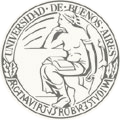 Universidad de Buenos Aires               Facultad de Ciencias Sociales Licenciatura en Ciencia Política

Seminario: “Liderazgos presidenciales en Sudamérica en el siglo XXI”Equipo Docente:Profesores  Titulares: Dr. Mariano Fraschini DNI 22.992.287, 1565361928, mfraschini07@gmail.com  Mag. Nicolás Tereschuk DNI 25.615.029, 1558154651, nicoteres@gmail.com Docente: Lic. Santiago García DNI 15-4160-7563, gtnsba@gmail.com Programa Segundo cuatrimestre 2018Miércoles de 11 a 14 horas1. Fundamentación:En las últimas décadas se observa en Sudamérica un proceso de cambio en los gobiernos de la región que ha suscitado un intenso debate en el interior del mundo académico y político.  Una de las principales características de este proceso es la emergencia de distintos liderazgos presidenciales que implementan disímiles políticas económicas que tienen como denominador común un relativo éxito en la implementación de las mismas. En la mayoría de estos países surge una miríada de nuevos líderes provenientes de diferentes ámbitos políticos y sociales que promueven un nuevo escenario y que plantea nuevos interrogantes sobre las relaciones entre el estado y los distintos actores sociales. En los estudios sobre Sudamérica, el liderazgo presidencial es un tema que se encuentra poco abordado en los manuales de Ciencia Política y ha sido escasamente estudiado por los investigadores y académicos. A pesar de que su relevancia ha sido destacada en los estudios del presidencialismo y en los análisis sobre la región se ha procedido muy pocas veces a su sistematización. El estudio del liderazgo político en Sudamérica encontró mayor difusión a partir de su vinculación con la crisis de representación que durante la década del noventa y en el contexto de las reformas estructurales acaeció en la mayoría de los países. Asimismo, durante esa década los estudios académicos recuperaron el concepto de populismo, en la modalidad de “neopopulismo” para captar este nuevo vínculo que se estableció entre el líder y sus seguidores. En ese sentido, la denominación populista mantiene un vínculo inmediato con el liderazgo, y en la mayoría de los estudios sobre populismo se considera al líder como un elemento esencial del concepto. Desde allí que a pesar de no mencionarse el concepto liderazgo, el mismo estuvo presente en los análisis por intermedio de otras denominaciones.Durante la década del noventa y principios del siglo XXI, habían tenido lugar episodios de salidas anticipadas de distintos presidentes sudamericanos por intermedio del instituto legal del juicio político, aunque el mismo no implicó la caída del propio régimen presidencial. Es decir, la evidencia empírica mostraba que la inestabilidad se encontraba en el presidente y no en el sistema presidencialista, lo que permitió concentrar la mirada sobre los liderazgos presidenciales más que en el diseño institucional en el que éstos se desenvuelven. Si el presidencialismo per se no dio lugar a la caída de presidentes, la lupa se dirigió hacia la actividad del primer mandatario y a los recursos de poder que el mismo ostenta o controla durante el ejercicio del poder. Desde allí que este seminario se concentra en los liderazgos presidenciales estables que gobernaron la región en las últimas décadas, deteniéndose en los recursos de poder que los mismos utilizan para mantenerse en el gobierno. 2. Objetivos y contenidosEl objetivo de la materia es desarrollar distintos aspectos conceptuales del liderazgo presidencial contemporáneo en Sudamérica, enfocado tanto desde una visión contextual, que permita caracterizar el marco institucional e histórico en el que se desarrolla, como desde una visión subjetiva, en cuanto al tipo de cualidades que implica en la acción de gobierno. De igual modo, se busca apuntar al análisis de casos durante la última década, que permitan la aplicación del enfoque teórico propuesto. En ese marco, el objetivo de la materia es que los alumnos puedan desarrollar enfoques que permitan un mayor nivel de comprensión sobre las relaciones entre el liderazgo presidencial y el marco contextual en donde ellos emergen y actúan, como así también, poder caracterizar los distintos modelos de liderazgo existentes en la actualidad política sudamericana. 3.  Bibliografía por unidadUnidad 1. Líder/ Liderazgo (2 Clases)El líder y el liderazgo. El liderazgo político, definiciones del concepto. Una aproximación teórica al liderazgo. ¿Gobierno de los hombres o gobierno de las leyes? Los ámbitos del liderazgo político. El liderazgo en la Ciencia Política. El Liderazgo presidencial en las actuales democracias. Bibliografía obligatoria:Bobbio, Norberto (1985), “¿Gobierno de los hombres o gobierno de las leyes?”, en Bobbio, Norberto, El futuro de la democracia, Plaza&Janes Editores, España.D'Alessandro, Martín (2006): “Liderazgo político”, en Luis Aznar y Miguel De Luca (comps.) Política. Cuestiones y problemas, Buenos Aires, Ariel.Fabbrini, Sergio (2009): “El Ascenso del Príncipe democrático. Quién gobierna y cómo se gobiernan las democracias”, Buenos Aires, FCE.Méndez, José Luis (2013): “Estudio introductorio: El liderazgo político como acción estratégica” en Méndez José Luis (comp.)  “Liderazgo Político”, Siglo XXI Editores, MéxicoNye Joseph S. Jr (2011): “Las Cualidades del Líder” Capítulo I, Paidos, Buenos Aires.Tereschuk, Nicolás (2016): “Aproximaciones al estudio de los Liderazgos presidenciales en EEUU” Material de CátedraBibliografía optativa:Leiras, Santiago (2008): “Liderazgo político: estilo (neo) populista, estrategia (neo) decisionista. Hacia un modelo de interpretación en contexto democrático” Revista Ecuador Debate.Natera Peral, Antonio (1998) “Percepciones y estilos de liderazgo local en la España democrática” Capítulo 2, Tesis Doctoral, Universidad Complutense de MadridNeustadt, Richard (1993)  “El poder de persuadir” Capítulo 3 de El poder presidencial y los presidentes modernos. Políticas de liderazgo de Roosevelt a Reagan, en Méndez José Luis (comp.)  “Liderazgo Político”, Siglo XXI Editores, México.Tedesco Laura y Diamant, Rut (coords) (2013): “Democratizar a los políticos. Un estudio sobre líderes latinoamericanos” (Capítulo 2), Editorial de la Catarata, España. Unidad 2. El liderazgo presidencial y el Régimen Político (1 clase)El liderazgo presidencial y los regímenes políticos. El debate presidencialismo- parlamentarismo en la transición democrática. La ingeniería política para consolidar democracias ¿Cómo asegurar la estabilidad política en la región? Los distintos tipos de presidencialismo. Los poderes presidenciales y su impacto en la estabilidad y en el ejercicio del poder. La democracia delegativa y el lugar del liderazgo presidencial.Bibliografía Obligatoria:Mainwaring, Scott & Matthew Soberg Shugart (2002): “Presidencialismo y democracia en América Latina: revisión de los términos del debate”, en Mainwaring y Shugart (comps.), Presidencialismo y democracia en América Latina, Buenos Aires: Paidós.O’Donnell, Guillermo (1997): “¿Democracia delegativa?”, en G. O’Donnell, Contrapuntos. Ensayos escogidos sobre autoritarismo y democratización, Buenos Aires: Paidós.Llanos, Mariana (1998): “El presidente, el Congreso y la política de privatizaciones en la Argentina (1989-1997)”, Desarrollo económico, Vol. 38, No. 151.Ollier María Matilde (2006): “Más allá del presidencialismo y el parlamentarismo”, Revista Posdata Nª 11 abril, pp. 223- 233.Bibliografía Optativa:Lanzaro, Jorge (2003): “Tipos de Presidencialismo y modos de gobierno en América Latina” en Lanzaro, Jorge (comp.) “Tipos de Presidencialismo y coaliciones políticas en América Latina”, Clacso, Buenos Aires.Linz, Juan J. (1996): “Los peligros del presidencialismo”, en Larry Diamond y Marc F. Plattner, eds. El resurgimiento global de la democracia, México D.F.: IIS-UNAM.Nohlen Dieter y Rial Juan (1988): “Reforma Política y Consolidación democrática. Perspectivas comparadas” en Nohlen Dieter y Solari Aldo (comps.) “Reforma Política y Consolidación democrática. Europa y América Latina”, Editorial Nueva Sociedad, Caracas.Unidad 3: El liderazgo presidencial entre la identidad y la representación (1 clase)La crisis (¿o mutación?) de representación,  la emergencia de nuevas identidades y su consecuencia en la revalorización de los liderazgos. La crisis de los partidos políticos y de los actores colectivos y su impacto en la construcción de líderes que concentran poder político. La emergencia de nuevos liderazgos en Sudamérica en contextos de crisis. Bibliografía obligatoria:De Piero, Sergio (2009): “Debates y fundamentos en torno a la crisis de representación y la participación ciudadana”, mimeo.Rinesi, Eduardo y Vommaro, Gabriel (2008) “Notas sobre la democracia, la representación y algunos problemas conexos” en Rinesi, Eduardo Nardacchione Gabriel y Vommanro, Gabriel (editores)  Las lentes de Víctor Hugo. Transformaciones políticas y desafíos teóricos en la Argentina reciente”, Universidad Nacional Sarmiento y Prometeo, Buenos Aires.Mouffe, Chantal (1999): “El retorno de lo político. Comunidad, ciudadanía, pluralismo, democracia radical”, Paidós; Buenos Aires (Introducción).Laclau, Ernesto (2005): “La razón populista”, Capítulo 6, Fondo de Cultura Económica, Buenos AiresBibliografía optativa:Garreton, Manuel (2005): “Modelos y Liderazgos en América Latina”, Revista Nueva Sociedad Nª 205, pp. 102- 113.Luna, Juan Pablo (2007): “Representación política en América Latina: el estado de la cuestión y una propuesta de agenda”, Revista Política y Gobierno Volumen XIV, Nª 2, II Semestre PP. 391-435.Novaro Marcos (2000) “Representación y Liderazgo en las democracias contemporáneas”, HomoSapiens Ediciones, RosarioSimonetti, José (2010): “Populismo, democracia y representación”, Revista de Ciencias Sociales UNQ, año 2 N 17.Zermeño, Sergio, "El regreso del líder: crisis, neoliberalismo y desorden", en Revista Mexicana de Sociología, Nro. 4, Año LI, 1989.Unidad 4. Inestabilidad presidencial sin cambio de Régimen (2 clases)El nuevo fenómeno de la inestabilidad política en la región. Salidas anticipadas del presidente sin interrupción del régimen democrático. La caída de los presidentes no pone en riesgo la supervivencia del Presidencialismo. Los casos de inestabilidad presidencial sin interrupción del Régimen. Bibliografía obligatoria:Hochstetler, Kathryn (2008): “Repensando el presidencialismo: desafíos y caídas presidenciales en el Cono Sur”, Ediciones Universidad de Salamanca América Latina Hoy, 49, pp. 51-72.Marsteintredet, Leiv (2008): “Las consecuencias sobre el régimen de las interrupciones presidenciales en América Latina” América Latina Hoy Ediciones Universidad de Salamanca.Ollier, María Matilde (2008): “La institucionalización democrática en el callejón: la inestabilidad presidencial en Argentina (1999-2003)”, América Latina Hoy Ediciones Universidad de Salamanca. Pérez Liñan, Aníbal (2009) “Juicio Político al presidente y nueva inestabilidad en América Latina”, Capítulo II, Fondo de Cultura Económica.Bibliografía optativa:Llanos, Mariana y Marsteintredet, Leiv (2010), “Ruptura y continuidad: la caída de ‘Mel’ Zelaya en perspectiva comparada, América Latina Hoy, Ediciones Universidad de Salamanca.Duarte Recalde, Liliana Rocío (2013), “Paraguay: Interrupción al proceso de consolidación de la democracia”, en Revista de Ciencia Política, Santiago de Chile.Breda, Tadeu (2016), “Brasil: crónica de un impeachment anunciado. Los colores de un país escindido”, en Nueva Sociedad, Mayo - Junio 2016Unidad 5. La estabilidad presidencial: los casos de Hugo Chávez, Álvaro Uribe, Evo Morales y Rafael Correa (9 clases)La “concentración presidencial”, la otra cara de los Liderazgos Presidenciales del siglo XXI. La baja institucionalización en las democracias sudamericanas. Los liderazgos presidenciales estables del siglo XXI. Presidente que validan y revalidan sus mandatos con amplio caudal electoral. La estabilidad como la contracara de la inestabilidad presidencial de fin de siglo. La estabilidad democrática y los liderazgos fuertes en la región. Bibliografía obligatoria:Fraschini Mariano y Nicolás Tereschuk (2015): “El príncipe democrático sudamericano. Liderazgos presidenciales en el Siglo XXI en la región”, Eduvin, Villa María, Córdoba.Levitsky, Steven y Murillo, María Victoria (2012) “Construyendo instituciones sobre cimientos débiles: lecciones desde América Latina”, en Politai: Revista de Ciencia Política.Ollier, María Matilde (2010): “El liderazgo presidencial: Síntoma de un patrón sudamericano (el caso argentino, 2003- 2007)”, Paper presentado a XXIX Congreso Internacional de Latin American Studies Association (LASA), Toronto, Canadá.Ollier María Matilde (2014) “Presidencia dominante y oposición fragmentada: una construcción política Néstor y Cristina Kirchner (2003-2011)” Documentos de trabajo de la Escuela de Política  y Gobierno (Nueva Serie). Universidad Nacional de San MartínLos Liderazgos presidenciales sudamericanos del Siglo XXIEl LP de Chávez Bibliografía Obligatoria:Ellner, Steve (2010): “La primera década del gobierno de Hugo Chávez. Logros y desaciertos”, Cuadernos del Cendes, Año 27, Nº 74, pp. 27- 50.Guerrero, Modesto (2007): “¿Quién inventó a Chávez?”, Ediciones B, Buenos Aires.Lander, Luis y López Maya, Margarita (1999): “Venezuela. La victoria de Chávez. El Polo Patriótico en las elecciones de 1998”, Revista Nueva Sociedad Nº 190, pp. 4- 19. López Maya (2010): “Venezuela: once años de gestión de Hugo Chávez Frías y sus fuerzas bolivarianas (1999-2010)” Revista Temas y Debates Nª 20, pp. 197- 226.Romero Juan Eduardo (2005):  “Discurso político, comunicación política e historia en Hugo Chávez” Revista Ámbitos. Nº 13-14 - (pp. 357-377)Bibliografía optativa:Azzelini, Darío (2008): “Hacia dónde va Venezuela” Revista Metapolítica núm. 59, mayo-junio.Lander Luis E. y López Maya, Margarita (2005): “Referendo Revocatorio y elecciones regionales en Venezuela: geografía electoral de la polarización” Rev. Venez. de Econ. y Ciencias Sociales, vol. 11, nº 1 (enero.-abril.), pp. 43-58.Márquez Trino (2004): “Presidencialismo, autoritarismo y culto a la personalidad (Hugo Chávez y el ejercicio del poder)”, Revista Venezolana de Análisis de Coyuntura, julio diciembre, Año X, número 2. Universidad Central de Venezuela. Ramos Jiménez Alfredo (1999):”Venezuela. El ocaso de una democracia bipartidista”, Punto de Vista N° 63, Buenos AiresViciano Pastor, Roberto y Martínez Dalmau, Rubén (2008): “Necesidad y oportunidad en el proyecto venezolano de reforma constitucional (2007)” Rev. Venez. de Econ. y Ciencias Sociales, vol. 14, nº 2 (may.-ago.), pp. 102-132.El LP de UribeBibliografía Obligatoria:Duzán, María Jimena (2004): “Así gobierna Uribe”, Planeta, Bogotá.Galindo Hernández, Carolina (2007): Neopopulismo en Colombia: el caso del gobierno de Álvaro Uribe Vélez Iconos. Revista de Ciencias Sociales. Num. 27, Quito, pp. 147-162.Nasi, Carlos (2007): “Derechización ‘a la colombiana’ en tiempos confusos: un ensayo especulativo”, Colombia Internacional 66, jul - dic Bogotá, Pp 162 - 183.Pécaut Daniel (2003): “Tradición liberal, autoridad y autoritarismo”, Revista Política, No 42, Otoño 2004, 59-85.Uribe, Álvaro (2012) “No hay causa perdida”, Penguin Group, Bogotá.Bibliografía optativa:Jaramillo Juan Fernando (2005): “La reelección presidencial inmediata en Colombia”, Nueva Sociedad 198, julio- agosto, pp 15- 31.Pachón, Mónica (2009): “Colombia 2008: éxitos, peligros y desaciertos de la política de seguridad democrática de la administración Uribe”, Revista de Ciencia Política / Volumen 29 / Nº 2 / 327 – 353Rodríguez Gina Paola (2014): Álvaro Uribe y Juan Manuel Santos: ¿una misma derecha? Nueva Sociedad No 254, noviembre-diciembre.http://nuso.org/media/articles/downloads/4071_1.pdfTokatlian, Juan Gabriel (2002) “Colombia: más inseguridad humana, menos seguridad regional”, en Aravena, Francisco Rojas y Moufida Goucha (eds.) Seguridad humana, prevención de conflictos y paz en América Latina y el Caribe, Santiago de Chile, Unesco/ FLACSO.Vargas Velázquez (2004) “El gobierno de Álvaro Uribe: proyecto y resultados. Políticas, estrategias y doctrinas”; Revista Nueva Sociedad Nª 192, pp. 85- 97.El LP de Evo MoralesBibliografía Obligatoria:Archondo Rafael (2007): “La ruta de Evo Morales”, Revista Nueva Sociedad Nª 209.Gamboa Rocabado Franco (2010) “Transformaciones constitucionales en Bolivia Estado indígena y conflictos regionales”, Revista Colombia Internacional Nª 71.Mayorga, Fernando (2008): “El gobierno de Evo Morales. Cambio político y transición estatal en Bolivia” Tendencias políticas actuales en los países andinos, Center for Integrated Area Studies, Kyoto University, pp. 21-39.Molina Fernando (2013): “¿Por qué Evo Morales sigue siendo popular? Las fortalezas del mas en la construcción de un nuevo orden” Nueva Sociedad No 245, mayo-junio,http://nuso.org/media/articles/downloads/3937_1.pdfSivak, Martín (2008): “Jefazo. Retrato íntimo de Evo Morales”, Debate, Buenos Aires. Bibliografía optativa:Deheza, Grace Ivana Bolivia (2008): ¿Es posible la construcción de un nuevo Estado? La Asamblea Constituyente y las Autonomías Departamentales”, Revista Ciencia Política Vol. 28, Nro 1.Mayorga, Fernando (2008): “Presidencialismo parlamentarizado y gobiernos de coalición en Bolivia” en Lanzaro, Jorge (comp.) “Tipos de Presidencialismo y coaliciones políticas en América Latina”, Clacso, Buenos Aires.Rossell Pablo (2009): “El proyecto de Evo Morales más allá de 2010”, Revista Nueva Sociedad No 221, mayo-junio.Stefanoni  Pablo (2006)  “El nacionalismo indígena en el poder”, OSAL37, Año VII,  Nº 19, enero-abril El LP de Rafael CorreaBibliografía obligatoria:Correa, Rafael (2009): “Ecuador: de Banana Republic a la No república”, Debate, Colombia.Martín-Mayoral, Fernando (2009), “Estado y mercado en la historia de Ecuador. Desde los años 50 hasta el gobierno de Rafael Correa”, Nueva Sociedad N° 221, mayo-junio de 2009.Mejía Acosta, Andrés (2011): “¿Revolución o delegación ciudadana? Democracia, gobierno y rendición de cuentas en Ecuador”, en O’Donnell, Guillermo; Iazzetta, Osvaldo y Quiroga, Hugo (coordinadores), Democracia delegativa, Prometeo, Buenos Aires.Polga-Hecimovich, John (2013) “Ecuador: estabilidad institucional y la consolidación de poder de Rafael Correa”, Revista de Ciencia Política, volumen 33, Nº 1.Ramírez Gallegos, Franklin (2010): “Desencuentros, convergencias, polarización (y viceversa). El gobierno ecuatoriano y los movimientos sociales”, Nueva Sociedad n° 227.Bibliografía optativa:Avila, Caroline (2016): “La Patria, Eloy Alfano y la revolución ciudadana” en Riorda Mario y Rincón Omar (editores) “Comunicación Gubernamental en acción. Narrativas presidenciales y mitos de gobierno; Editorial Biblos, Buenos Aires.De la Torre, Carlos (2012): “Rafael Correa, un populista del siglo XXI” en Cheresky (compilador) “¿Qué democracia en América Latina?”, Clacso-Prometeo, Buenos Aires.Polga-Hecimovich, John (2010): Políticos, militares y ciudadanos. Un análisis de las caídas presidenciales en Ecuador (1997-2005), Quito: Universidad Andina Simón Bolívar.Ramírez Gallegos, Franklin (2014): “El tercer gobierno de Correa: repliegue hegemónico y agotamiento de las energías utópicas”, Revista Horizontes del Sur n° 1, Buenos Aires.Reyes Aguinaga, Hernán (2014) “Activismo estatal y democratización social en Ecuador Tensiones contrahegemónicas frente al poder mediático (2007-2013)”, Nueva Sociedad N° 249.4. Cronograma 5. Metodología y ActividadesLas clases serán teórica-prácticas combinando la exposición del docente con diversos trabajos prácticos y actividades desarrolladas por los alumnos. En ese marco, se busca generar una metodología participativa, impulsada por las discusiones en la última parte de cada clase y los debates sobre situaciones realesDe esta forma, se estimula el intercambio de ideas y la reflexión crítica, lo que requiere de la lectura previa de la bibliografía obligatoria indicada para cada clase. La bibliografía obligatoria que se utilizará puede estar sujeta a cambios durante el curso, en el que pueden agregarse  otro tipo de aportes que permita ampliar los conocimientos6. EvaluaciónLa evaluación comprenderá dos instancias correspondientes:Discusiones de los textos presentados, presentaciones de temas y participación en clase: corresponde a un 30% de la calificación.Trabajo final: corresponde a un 70% de la calificación.Para aprobar el Seminario se requiere una asistencia no menor al 75%ClaseUnidad1Presentación. Líder/ Liderazgo2Líder/ Liderazgo3El liderazgo presidencial y el Régimen Político4El liderazgo presidencial entre la identidad y la representación5Inestabilidad presidencial sin cambio de Régimen6Inestabilidad presidencial sin cambio de Régimen7Estabilidad Presidencial8LP de Chávez9LP de Chávez10LP de Uribe11LP de Uribe12LP de Morales13LP de Morales14LP de Correa15LP de Correa